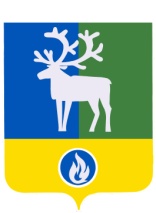 СЕЛЬСКОЕ ПОСЕЛЕНИЕ ПОЛНОВАТБЕЛОЯРСКИЙ РАЙОНХАНТЫ-МАНСИЙСКИЙ АВТОНОМНЫЙ ОКРУГ – ЮГРААДМИНИСТРАЦИЯ СЕЛЬСКОГО ПОСЕЛЕНИЯПОСТАНОВЛЕНИЕот 18 декабря 2012  года                                                                                                       № 117О внесении изменений в долгосрочную целевую программу сельского поселения Полноват «Энергосбережение и повышение энергетической эффективности в сельском поселении Полноват» на 2011-2013 годыП о с т а н о в л я ю:1. Внести в долгосрочную целевую программу сельского поселения Полноват «Энергосбережение и повышение энергетической эффективности в сельском поселении Полноват» на 2011 – 2013 годы, утвержденную постановлением администрации сельского поселения Полноват от 15 ноября 2010 года № 83 «Об утверждении долгосрочной целевой программы сельского поселения Полноват «Энергосбережение и повышение энергетической эффективности в сельском поселении Полноват» на 2011 – 2013 годы» (далее – Программа) следующие изменения:1) позицию паспорта, касающуюся объемов и источников финансирования Программы, изложить в следующей редакции:2) раздел IV «Обоснование ресурсного обеспечения Программы» изложить в следующей редакции:«Общий объем финансирования Программы на 2011 – 2013 годы составляет            19 517,404 тыс. рублей, из них:в 2011 году – 6 665,0 тыс. рублей в том числе:- средства бюджета сельского поселения Полноват – 365,0 тыс. рублей;- средства внебюджетных источников – 6 300,0 тыс.руб.;в 2012 году – 6 827,404 тыс. рублей в том числе:- средства бюджета сельского поселения Полноват – 277,404 тыс. рублей;- средства внебюджетных источников – 6 550,0 тыс. рублей;в 2013 году – 6 025,0 тыс. рублей в том числе:- средства бюджета сельского поселения Полноват – 75,0 тыс. рублей;- средства внебюджетных источников – 5 950,0 тыс. рублей.Объемы и источники финансирования ежегодно уточняются при формировании бюджета  сельского поселения Полноват  на соответствующий год. Все суммы показаны в ценах соответствующих лет.     Структура расходов на реализацию Программы приведена в Приложении 3 к настоящей Программе. Оценки расходов подлежат уточнению (по годам) в соответствии с утвержденной проектно-сметной документацией и решениями нормативных документов по формированию системы бюджетных стимулов для запуска механизмов Программы.».2. Приложение 2  «Перечень  мероприятий по  энергосбережению и повышению энергетической эффективности долгосрочной целевой  программы сельского поселения Полноват «Энергосбережение и повышение энергетической эффективности  в сельском поселении Полноват» на 2011 - 2013 годы, в том числе проведение которых возможно и использованием внебюджетных средств, полученных так же с применением регулируемых цен (тарифов)» к Программе, изложить в  редакции согласно  приложению 1  к настоящему постановлению. 3. Приложение 3 «Объемы финансирования мероприятий по энергосбережению и повышению энергетической эффективности долгосрочной целевой программе сельского поселения Полноват «Энергосбережение и повышение   энергетической эффективности долгосрочной целевой  программы сельского поселения Полноват «Энергосбережение и повышение энергетической эффективности  в сельском поселении Полноват» на 2011 - 2013 годы» в том числе проведение которых возможно и использованием внебюджетных средств, полученных так же с применением регулируемых цен (тарифов)» к Программе,  изложить в  редакции согласно приложению 2 к настоящему постановлению.4. Опубликовать постановление в газете «Белоярские вести. 5. Настоящее постановление вступает в силу после его официального опубликования,  но не ранее  01 января 2013 года.Глава сельского поселения Полноват                                                                     Л.А. Макеева                                                                                                                                                                                            ПРИЛОЖЕНИЕ 1 к постановлению администрации сельского поселения Полноватот 18 декабря 2012 года  № 117                                                                                             ПРИЛОЖЕНИЕ 2                                                                                           к постановлению администрации                                                                                        сельского поселения  Полноват                                                                                      от 18 декабря 2012 года № 117____________«Объемы и источники                       финансирования ПрограммыОбщий объем финансирования Программы составляет 19 517,404 тыс. рублей,из них:в 2011 году – 6 665,0 тыс. рублей в том числе:- средства бюджета сельского поселения          Полноват – 365,0 тыс. рублей;- средства внебюджетных источников – 6 300,0 тыс. рублей;в 2012 году - 6 827,404 тыс. рублей в том числе:- средства бюджета сельского поселения Полноват – 277,404 тыс. рублей;- средства внебюджетных источников – 6 550,0 тыс. рублей;в 2013 году – 6 025,0 тыс. рублей в том числе:- средства бюджета сельского поселения Полноват – 75,0 тыс. рублей;- средства внебюджетных источников – 5 950,0 тыс. рублей.Объемы и источники финансирования ежегодно уточняются при формировании бюджета сельского поселения Полноват на соответствующий год. Все суммы показаны в ценах соответствующих лет.»;ПРИЛОЖЕНИЕ 2
к долгосрочной целевой программе «Энергосбережение  и повышение  энергетической   эффективности   в  сельском поселении Полноват» на 2010 - 2013 годыПРИЛОЖЕНИЕ 2
к долгосрочной целевой программе «Энергосбережение  и повышение  энергетической   эффективности   в  сельском поселении Полноват» на 2010 - 2013 годыПРИЛОЖЕНИЕ 2
к долгосрочной целевой программе «Энергосбережение  и повышение  энергетической   эффективности   в  сельском поселении Полноват» на 2010 - 2013 годыПРИЛОЖЕНИЕ 2
к долгосрочной целевой программе «Энергосбережение  и повышение  энергетической   эффективности   в  сельском поселении Полноват» на 2010 - 2013 годыПРИЛОЖЕНИЕ 2
к долгосрочной целевой программе «Энергосбережение  и повышение  энергетической   эффективности   в  сельском поселении Полноват» на 2010 - 2013 годыПРИЛОЖЕНИЕ 2
к долгосрочной целевой программе «Энергосбережение  и повышение  энергетической   эффективности   в  сельском поселении Полноват» на 2010 - 2013 годыПРИЛОЖЕНИЕ 2
к долгосрочной целевой программе «Энергосбережение  и повышение  энергетической   эффективности   в  сельском поселении Полноват» на 2010 - 2013 годыПРИЛОЖЕНИЕ 2
к долгосрочной целевой программе «Энергосбережение  и повышение  энергетической   эффективности   в  сельском поселении Полноват» на 2010 - 2013 годыПРИЛОЖЕНИЕ 2
к долгосрочной целевой программе «Энергосбережение  и повышение  энергетической   эффективности   в  сельском поселении Полноват» на 2010 - 2013 годыП Е Р Е Ч Е Н Ь
мероприятий по энергосбережению и повышению энергетической эффективности
долгосрочной целевой программе сельского поселения Полноват «Энергосбережение  и повышение  энергетической   эффективности   в  сельском поселении Полноват» на 2010 - 2013 годы, в том числе проведение которых возможно и использованием внебюджетных средств, полученных так же с применением регулируемых цен (тарифов)П Е Р Е Ч Е Н Ь
мероприятий по энергосбережению и повышению энергетической эффективности
долгосрочной целевой программе сельского поселения Полноват «Энергосбережение  и повышение  энергетической   эффективности   в  сельском поселении Полноват» на 2010 - 2013 годы, в том числе проведение которых возможно и использованием внебюджетных средств, полученных так же с применением регулируемых цен (тарифов)П Е Р Е Ч Е Н Ь
мероприятий по энергосбережению и повышению энергетической эффективности
долгосрочной целевой программе сельского поселения Полноват «Энергосбережение  и повышение  энергетической   эффективности   в  сельском поселении Полноват» на 2010 - 2013 годы, в том числе проведение которых возможно и использованием внебюджетных средств, полученных так же с применением регулируемых цен (тарифов)П Е Р Е Ч Е Н Ь
мероприятий по энергосбережению и повышению энергетической эффективности
долгосрочной целевой программе сельского поселения Полноват «Энергосбережение  и повышение  энергетической   эффективности   в  сельском поселении Полноват» на 2010 - 2013 годы, в том числе проведение которых возможно и использованием внебюджетных средств, полученных так же с применением регулируемых цен (тарифов)П Е Р Е Ч Е Н Ь
мероприятий по энергосбережению и повышению энергетической эффективности
долгосрочной целевой программе сельского поселения Полноват «Энергосбережение  и повышение  энергетической   эффективности   в  сельском поселении Полноват» на 2010 - 2013 годы, в том числе проведение которых возможно и использованием внебюджетных средств, полученных так же с применением регулируемых цен (тарифов)П Е Р Е Ч Е Н Ь
мероприятий по энергосбережению и повышению энергетической эффективности
долгосрочной целевой программе сельского поселения Полноват «Энергосбережение  и повышение  энергетической   эффективности   в  сельском поселении Полноват» на 2010 - 2013 годы, в том числе проведение которых возможно и использованием внебюджетных средств, полученных так же с применением регулируемых цен (тарифов)П Е Р Е Ч Е Н Ь
мероприятий по энергосбережению и повышению энергетической эффективности
долгосрочной целевой программе сельского поселения Полноват «Энергосбережение  и повышение  энергетической   эффективности   в  сельском поселении Полноват» на 2010 - 2013 годы, в том числе проведение которых возможно и использованием внебюджетных средств, полученных так же с применением регулируемых цен (тарифов)П Е Р Е Ч Е Н Ь
мероприятий по энергосбережению и повышению энергетической эффективности
долгосрочной целевой программе сельского поселения Полноват «Энергосбережение  и повышение  энергетической   эффективности   в  сельском поселении Полноват» на 2010 - 2013 годы, в том числе проведение которых возможно и использованием внебюджетных средств, полученных так же с применением регулируемых цен (тарифов)П Е Р Е Ч Е Н Ь
мероприятий по энергосбережению и повышению энергетической эффективности
долгосрочной целевой программе сельского поселения Полноват «Энергосбережение  и повышение  энергетической   эффективности   в  сельском поселении Полноват» на 2010 - 2013 годы, в том числе проведение которых возможно и использованием внебюджетных средств, полученных так же с применением регулируемых цен (тарифов)П Е Р Е Ч Е Н Ь
мероприятий по энергосбережению и повышению энергетической эффективности
долгосрочной целевой программе сельского поселения Полноват «Энергосбережение  и повышение  энергетической   эффективности   в  сельском поселении Полноват» на 2010 - 2013 годы, в том числе проведение которых возможно и использованием внебюджетных средств, полученных так же с применением регулируемых цен (тарифов)П Е Р Е Ч Е Н Ь
мероприятий по энергосбережению и повышению энергетической эффективности
долгосрочной целевой программе сельского поселения Полноват «Энергосбережение  и повышение  энергетической   эффективности   в  сельском поселении Полноват» на 2010 - 2013 годы, в том числе проведение которых возможно и использованием внебюджетных средств, полученных так же с применением регулируемых цен (тарифов)П Е Р Е Ч Е Н Ь
мероприятий по энергосбережению и повышению энергетической эффективности
долгосрочной целевой программе сельского поселения Полноват «Энергосбережение  и повышение  энергетической   эффективности   в  сельском поселении Полноват» на 2010 - 2013 годы, в том числе проведение которых возможно и использованием внебюджетных средств, полученных так же с применением регулируемых цен (тарифов)П Е Р Е Ч Е Н Ь
мероприятий по энергосбережению и повышению энергетической эффективности
долгосрочной целевой программе сельского поселения Полноват «Энергосбережение  и повышение  энергетической   эффективности   в  сельском поселении Полноват» на 2010 - 2013 годы, в том числе проведение которых возможно и использованием внебюджетных средств, полученных так же с применением регулируемых цен (тарифов)П Е Р Е Ч Е Н Ь
мероприятий по энергосбережению и повышению энергетической эффективности
долгосрочной целевой программе сельского поселения Полноват «Энергосбережение  и повышение  энергетической   эффективности   в  сельском поселении Полноват» на 2010 - 2013 годы, в том числе проведение которых возможно и использованием внебюджетных средств, полученных так же с применением регулируемых цен (тарифов)П Е Р Е Ч Е Н Ь
мероприятий по энергосбережению и повышению энергетической эффективности
долгосрочной целевой программе сельского поселения Полноват «Энергосбережение  и повышение  энергетической   эффективности   в  сельском поселении Полноват» на 2010 - 2013 годы, в том числе проведение которых возможно и использованием внебюджетных средств, полученных так же с применением регулируемых цен (тарифов)П Е Р Е Ч Е Н Ь
мероприятий по энергосбережению и повышению энергетической эффективности
долгосрочной целевой программе сельского поселения Полноват «Энергосбережение  и повышение  энергетической   эффективности   в  сельском поселении Полноват» на 2010 - 2013 годы, в том числе проведение которых возможно и использованием внебюджетных средств, полученных так же с применением регулируемых цен (тарифов)П Е Р Е Ч Е Н Ь
мероприятий по энергосбережению и повышению энергетической эффективности
долгосрочной целевой программе сельского поселения Полноват «Энергосбережение  и повышение  энергетической   эффективности   в  сельском поселении Полноват» на 2010 - 2013 годы, в том числе проведение которых возможно и использованием внебюджетных средств, полученных так же с применением регулируемых цен (тарифов)П Е Р Е Ч Е Н Ь
мероприятий по энергосбережению и повышению энергетической эффективности
долгосрочной целевой программе сельского поселения Полноват «Энергосбережение  и повышение  энергетической   эффективности   в  сельском поселении Полноват» на 2010 - 2013 годы, в том числе проведение которых возможно и использованием внебюджетных средств, полученных так же с применением регулируемых цен (тарифов)П Е Р Е Ч Е Н Ь
мероприятий по энергосбережению и повышению энергетической эффективности
долгосрочной целевой программе сельского поселения Полноват «Энергосбережение  и повышение  энергетической   эффективности   в  сельском поселении Полноват» на 2010 - 2013 годы, в том числе проведение которых возможно и использованием внебюджетных средств, полученных так же с применением регулируемых цен (тарифов)П Е Р Е Ч Е Н Ь
мероприятий по энергосбережению и повышению энергетической эффективности
долгосрочной целевой программе сельского поселения Полноват «Энергосбережение  и повышение  энергетической   эффективности   в  сельском поселении Полноват» на 2010 - 2013 годы, в том числе проведение которых возможно и использованием внебюджетных средств, полученных так же с применением регулируемых цен (тарифов)П Е Р Е Ч Е Н Ь
мероприятий по энергосбережению и повышению энергетической эффективности
долгосрочной целевой программе сельского поселения Полноват «Энергосбережение  и повышение  энергетической   эффективности   в  сельском поселении Полноват» на 2010 - 2013 годы, в том числе проведение которых возможно и использованием внебюджетных средств, полученных так же с применением регулируемых цен (тарифов)П Е Р Е Ч Е Н Ь
мероприятий по энергосбережению и повышению энергетической эффективности
долгосрочной целевой программе сельского поселения Полноват «Энергосбережение  и повышение  энергетической   эффективности   в  сельском поселении Полноват» на 2010 - 2013 годы, в том числе проведение которых возможно и использованием внебюджетных средств, полученных так же с применением регулируемых цен (тарифов)П Е Р Е Ч Е Н Ь
мероприятий по энергосбережению и повышению энергетической эффективности
долгосрочной целевой программе сельского поселения Полноват «Энергосбережение  и повышение  энергетической   эффективности   в  сельском поселении Полноват» на 2010 - 2013 годы, в том числе проведение которых возможно и использованием внебюджетных средств, полученных так же с применением регулируемых цен (тарифов)П Е Р Е Ч Е Н Ь
мероприятий по энергосбережению и повышению энергетической эффективности
долгосрочной целевой программе сельского поселения Полноват «Энергосбережение  и повышение  энергетической   эффективности   в  сельском поселении Полноват» на 2010 - 2013 годы, в том числе проведение которых возможно и использованием внебюджетных средств, полученных так же с применением регулируемых цен (тарифов)П Е Р Е Ч Е Н Ь
мероприятий по энергосбережению и повышению энергетической эффективности
долгосрочной целевой программе сельского поселения Полноват «Энергосбережение  и повышение  энергетической   эффективности   в  сельском поселении Полноват» на 2010 - 2013 годы, в том числе проведение которых возможно и использованием внебюджетных средств, полученных так же с применением регулируемых цен (тарифов)П Е Р Е Ч Е Н Ь
мероприятий по энергосбережению и повышению энергетической эффективности
долгосрочной целевой программе сельского поселения Полноват «Энергосбережение  и повышение  энергетической   эффективности   в  сельском поселении Полноват» на 2010 - 2013 годы, в том числе проведение которых возможно и использованием внебюджетных средств, полученных так же с применением регулируемых цен (тарифов)П Е Р Е Ч Е Н Ь
мероприятий по энергосбережению и повышению энергетической эффективности
долгосрочной целевой программе сельского поселения Полноват «Энергосбережение  и повышение  энергетической   эффективности   в  сельском поселении Полноват» на 2010 - 2013 годы, в том числе проведение которых возможно и использованием внебюджетных средств, полученных так же с применением регулируемых цен (тарифов)П Е Р Е Ч Е Н Ь
мероприятий по энергосбережению и повышению энергетической эффективности
долгосрочной целевой программе сельского поселения Полноват «Энергосбережение  и повышение  энергетической   эффективности   в  сельском поселении Полноват» на 2010 - 2013 годы, в том числе проведение которых возможно и использованием внебюджетных средств, полученных так же с применением регулируемых цен (тарифов)П Е Р Е Ч Е Н Ь
мероприятий по энергосбережению и повышению энергетической эффективности
долгосрочной целевой программе сельского поселения Полноват «Энергосбережение  и повышение  энергетической   эффективности   в  сельском поселении Полноват» на 2010 - 2013 годы, в том числе проведение которых возможно и использованием внебюджетных средств, полученных так же с применением регулируемых цен (тарифов)П Е Р Е Ч Е Н Ь
мероприятий по энергосбережению и повышению энергетической эффективности
долгосрочной целевой программе сельского поселения Полноват «Энергосбережение  и повышение  энергетической   эффективности   в  сельском поселении Полноват» на 2010 - 2013 годы, в том числе проведение которых возможно и использованием внебюджетных средств, полученных так же с применением регулируемых цен (тарифов)П Е Р Е Ч Е Н Ь
мероприятий по энергосбережению и повышению энергетической эффективности
долгосрочной целевой программе сельского поселения Полноват «Энергосбережение  и повышение  энергетической   эффективности   в  сельском поселении Полноват» на 2010 - 2013 годы, в том числе проведение которых возможно и использованием внебюджетных средств, полученных так же с применением регулируемых цен (тарифов)П Е Р Е Ч Е Н Ь
мероприятий по энергосбережению и повышению энергетической эффективности
долгосрочной целевой программе сельского поселения Полноват «Энергосбережение  и повышение  энергетической   эффективности   в  сельском поселении Полноват» на 2010 - 2013 годы, в том числе проведение которых возможно и использованием внебюджетных средств, полученных так же с применением регулируемых цен (тарифов)П Е Р Е Ч Е Н Ь
мероприятий по энергосбережению и повышению энергетической эффективности
долгосрочной целевой программе сельского поселения Полноват «Энергосбережение  и повышение  энергетической   эффективности   в  сельском поселении Полноват» на 2010 - 2013 годы, в том числе проведение которых возможно и использованием внебюджетных средств, полученных так же с применением регулируемых цен (тарифов)П Е Р Е Ч Е Н Ь
мероприятий по энергосбережению и повышению энергетической эффективности
долгосрочной целевой программе сельского поселения Полноват «Энергосбережение  и повышение  энергетической   эффективности   в  сельском поселении Полноват» на 2010 - 2013 годы, в том числе проведение которых возможно и использованием внебюджетных средств, полученных так же с применением регулируемых цен (тарифов)П Е Р Е Ч Е Н Ь
мероприятий по энергосбережению и повышению энергетической эффективности
долгосрочной целевой программе сельского поселения Полноват «Энергосбережение  и повышение  энергетической   эффективности   в  сельском поселении Полноват» на 2010 - 2013 годы, в том числе проведение которых возможно и использованием внебюджетных средств, полученных так же с применением регулируемых цен (тарифов)П Е Р Е Ч Е Н Ь
мероприятий по энергосбережению и повышению энергетической эффективности
долгосрочной целевой программе сельского поселения Полноват «Энергосбережение  и повышение  энергетической   эффективности   в  сельском поселении Полноват» на 2010 - 2013 годы, в том числе проведение которых возможно и использованием внебюджетных средств, полученных так же с применением регулируемых цен (тарифов)П Е Р Е Ч Е Н Ь
мероприятий по энергосбережению и повышению энергетической эффективности
долгосрочной целевой программе сельского поселения Полноват «Энергосбережение  и повышение  энергетической   эффективности   в  сельском поселении Полноват» на 2010 - 2013 годы, в том числе проведение которых возможно и использованием внебюджетных средств, полученных так же с применением регулируемых цен (тарифов)П Е Р Е Ч Е Н Ь
мероприятий по энергосбережению и повышению энергетической эффективности
долгосрочной целевой программе сельского поселения Полноват «Энергосбережение  и повышение  энергетической   эффективности   в  сельском поселении Полноват» на 2010 - 2013 годы, в том числе проведение которых возможно и использованием внебюджетных средств, полученных так же с применением регулируемых цен (тарифов)N   п/пМероприятия  программыСрок  выполненияИсполнителиПолучатели бюджетных средствПолучатели бюджетных средствФинансовые затратына реализацию (тыс.рублей)Финансовые затратына реализацию (тыс.рублей)Финансовые затратына реализацию (тыс.рублей)Финансовые затратына реализацию (тыс.рублей)Финансовые затратына реализацию (тыс.рублей)Финансовые затратына реализацию (тыс.рублей)Финансовые затратына реализацию (тыс.рублей)Финансовые затратына реализацию (тыс.рублей)Финансовые затратына реализацию (тыс.рублей)Финансовые затратына реализацию (тыс.рублей)Финансовые затратына реализацию (тыс.рублей)Источники финансирования  Источники финансирования  Источники финансирования  Ожидаемые результатыОжидаемые результатыN   п/пМероприятия  программыСрок  выполненияИсполнителиПолучатели бюджетных средствПолучатели бюджетных средствФинансовые затратына реализацию (тыс.рублей)Финансовые затратына реализацию (тыс.рублей)Финансовые затратына реализацию (тыс.рублей)Финансовые затратына реализацию (тыс.рублей)Финансовые затратына реализацию (тыс.рублей)Финансовые затратына реализацию (тыс.рублей)Финансовые затратына реализацию (тыс.рублей)Финансовые затратына реализацию (тыс.рублей)Финансовые затратына реализацию (тыс.рублей)Финансовые затратына реализацию (тыс.рублей)Финансовые затратына реализацию (тыс.рублей)Источники финансирования  Источники финансирования  Источники финансирования  Ожидаемые результатыОжидаемые результатыN   п/пМероприятия  программыСрок  выполненияИсполнителиПолучатели бюджетных средствПолучатели бюджетных средствФинансовые затратына реализацию (тыс.рублей)Финансовые затратына реализацию (тыс.рублей)Финансовые затратына реализацию (тыс.рублей)Финансовые затратына реализацию (тыс.рублей)Финансовые затратына реализацию (тыс.рублей)Финансовые затратына реализацию (тыс.рублей)Финансовые затратына реализацию (тыс.рублей)Финансовые затратына реализацию (тыс.рублей)Финансовые затратына реализацию (тыс.рублей)Финансовые затратына реализацию (тыс.рублей)Финансовые затратына реализацию (тыс.рублей)Источники финансирования  Источники финансирования  Источники финансирования  Ожидаемые результатыОжидаемые результатыN   п/пМероприятия  программыСрок  выполненияИсполнителиПолучатели бюджетных средствПолучатели бюджетных средстввсеговсегов том числе:в том числе:в том числе:в том числе:в том числе:в том числе:в том числе:в том числе:в том числе:Источники финансирования  Источники финансирования  Источники финансирования  Ожидаемые результатыОжидаемые результатыN   п/пМероприятия  программыСрок  выполненияИсполнителиПолучатели бюджетных средствПолучатели бюджетных средстввсеговсего2010 г.2010 г.2011 г.2012 г.2012 г.2013 г.2013 г.2013 г.2013 г.Источники финансирования  Источники финансирования  Источники финансирования  Ожидаемые результатыОжидаемые результаты12345566778991010101011111112121.  Мероприятия по энергосбережению и повышению энергетической эффективности в организациях с участием  муниципального образования сельское поселение Полноват1517,4041517,404300,000300,000765,000377,404377,40475,00075,00075,00075,000В том числе:                           бюджет сельского поселения Полноват717,404717,4040,0000,000365,000277,404277,40475,00075,00075,00075,000внебюджетные источники800,000800,000300,000300,000400,000100,000100,0000,0000,0000,0000,0001.1.Сокращение расходов на оплату за энергоресурсы в  бюджетной сфере1517,4041517,404300,000300,000765,000377,404377,40475,00075,00075,00075,0001.1.1.Оснащение бюджетных зданий приборами учета используемых энергетических ресурсов2010-2013годРаспорядители бюджетных средств 50,00050,0000,0000,0000,0000,0000,00050,00050,00050,00050,000бюджет сельского поселения Полноватбюджет сельского поселения Полноватбюджет сельского поселения ПолноватДоля учреждений бюджетной сферы оснащенных приборами учета энергоресурсов составит 100%.Доля учреждений бюджетной сферы оснащенных приборами учета энергоресурсов составит 100%.1.1.1.Оснащение бюджетных зданий приборами учета используемых энергетических ресурсов2010-2013годРаспорядители бюджетных средств 300,000300,000300,000300,0000,0000,0000,0000,0000,0000,0000,000внебюджетные источникивнебюджетные источникивнебюджетные источникиДоля учреждений бюджетной сферы оснащенных приборами учета энергоресурсов составит 100%.Доля учреждений бюджетной сферы оснащенных приборами учета энергоресурсов составит 100%.1.1.2.Повышение энергоэффективности систем освещения методом замены  ламп накаливания высокой мощности  на энергоэффективные2010-2013 годадминистрация сельского поселения Полноватадминистрация сельского поселения Полноватадминистрация сельского поселения Полноват45,00045,0000,0000,00045,0000,0000,0000,0000,0000,0000,000бюджет сельского поселения Полноватбюджет сельского поселения Полноватбюджет сельского поселения ПолноватСнижение расхода электроэнергии учреждениями бюджетной сфера и снижение удельного расхода энергии в целом.Снижение расхода электроэнергии учреждениями бюджетной сфера и снижение удельного расхода энергии в целом.1.1.3.Энергоаудит  зданий2010-2013 годыРаспорядители бюджетных средств, энергосервисные компании339,000339,0000,0000,000240,00099,00099,0000,0000,0000,0000,000бюджет сельского поселения Полноватбюджет сельского поселения Полноватбюджет сельского поселения ПолноватОпределение перечня мероприятий для проведения капитального ремонта зданийОпределение перечня мероприятий для проведения капитального ремонта зданий1.1.3.Энергоаудит  зданий2010-2013 годыРаспорядители бюджетных средств, энергосервисные компании500,000500,0000,0000,000400,000100,000100,0000,0000,0000,0000,000внебюджетные источникивнебюджетные источникивнебюджетные источникиОпределение перечня мероприятий для проведения капитального ремонта зданийОпределение перечня мероприятий для проведения капитального ремонта зданий1.1.3.1Энергоаудит зданий муниципального казенного учреждения культуры сельского поселения Полноват «сельский дом культуры «РОДНИК»2010-2013 годыРаспорядители бюджетных средствадминистрация сельского поселения Полноватадминистрация сельского поселения Полноват99,00099,0000,0000,0000,00099,00099,0000,0000,0000,0000,000бюджет сельского поселения Полноватбюджет сельского поселения Полноватбюджет сельского поселения ПолноватОпределение перечня мероприятий для проведения капитального ремонта зданийОпределение перечня мероприятий для проведения капитального ремонта зданий1.1.4.Проведение мероприятий по капитальному ремонту и утепление рабочих помещений и мест общего пользования бюджетных зданий2012-2013 годыадминистрация сельского поселения Полноватадминистрация сельского поселения Полноватадминистрация сельского поселения Полноват283,404283,4040,0000,00080,000178,404178,40425,00025,00025,00025,000бюджет сельского поселения Полноватбюджет сельского поселения Полноватбюджет сельского поселения ПолноватСнижение затрат на оплату коммунальных услуг. Снижение удельного расхода энергии.Снижение затрат на оплату коммунальных услуг. Снижение удельного расхода энергии.1.1.4.1Проведение мероприятий по капитальному ремонту и утеплению рабочих помещений и мест общего пользования муниципального казенного учреждения культуры сельского поселения Полноват «сельский дом культуры «РОДНИК»2012-2013 годыадминистрация сельского поселения Полноват61,00061,0000,0000,0000,00061,00061,0000,0000,0000,0000,000бюджет сельского поселения Полноватбюджет сельского поселения Полноватбюджет сельского поселения ПолноватСнижение затрат на оплату коммунальных услуг. Снижение удельного расхода энергииСнижение затрат на оплату коммунальных услуг. Снижение удельного расхода энергии1.1.5.Информирование руководителей муниципальных бюджетных учреждений Белоярского района о необходимости проведения мероприятий по энергосбережению и повышению энергетической эффективности, в том числе о возможности заключения энергосервисных договоров (контрактов) и особенностей их заключения2011-2013 годыадминистрация сельского поселения Полноват0,0000,0000,0000,0000,0000,0000,0000,0000,0000,0000,000Повышение доли бюджетных учреждений заключивших энергосервисные контракты. Повышение доли бюджетных учреждений заключивших энергосервисные контракты. 2Энергосбережение и повышение энергетической эффективности в жилищном фонде5 900,0005 900,0000,0000,0001 600,0002 150,0002 150,0002 150,0002 150,0002 150,0002 150,000В том числе:                           бюджет сельского поселения Полноват0,0000,0000,0000,0000,0000,0000,0000,0000,0000,0000,000внебюджетные источники5 900,0005 900,0000,0000,0001 600,0002 150,0002 150,0002 150,0002 150,0002 150,0002 150,0002.1.Сокращение расхода бюджетных средств на возмещение выпадающих  доходов теплоснабжающим организациям при государственном регулировании тарифов на тепловую энергию  для  населения.1 200,0001 200,0000,0000,000400,000400,000400,000400,000400,000400,000400,0002.1.1Оснащение многоквартирных жилых домов коллективными приборами учета потребления2010-2013 годыСобственники жилых помещений, ресурсоснабжающие организации, энергосервисные организации1 200,0001 200,0000,0000,000400,000400,000400,000400,000400,000400,000400,000внебюджетные источникивнебюджетные источникивнебюджетные источникиДоля многоквартирных домов  оснащенных приборами учета энергоресурсов составит 100%.. Расчет за в соответствии с показаниями таких приборов составит 100%Доля многоквартирных домов  оснащенных приборами учета энергоресурсов составит 100%.. Расчет за в соответствии с показаниями таких приборов составит 100%2.2.Снижение объема потребления всех  видов  топливно-энергетических ресурсов4 700,0004 700,0000,0000,0001 200,0001 750,0001 750,0001 750,0001 750,0001 750,0001 750,000В том числе:                           бюджет сельского поселения Полноват0,0000,0000,0000,0000,0000,0000,0000,0000,0000,0000,000внебюджетные источники4 700,0004 700,0000,0000,0001 200,0001 750,0001 750,0001 750,0001 750,0001 750,0001 750,0002.2.1Энергоаудит жилых домов2010-2013 годыСобственники жилых помещений500,000500,000 0,000 0,0000,000250,000250,000250,000250,000250,000250,000внебюджетные источникивнебюджетные источникивнебюджетные источникиОпределение перечня мероприятий для проведения капитального ремонта зданий. Определение перечня мероприятий для проведения капитального ремонта зданий. 2.2.2Проведение мероприятий по капитальному ремонту и утепление мест общего пользования2010-2013 годыСобственники жилых помещений, управляющие организации, ТСЖ4 200,0004 200,0000,0000,0001 200,0001 500,0001 500,0001 500,0001 500,0001 500,0001 500,000внебюджетные источникивнебюджетные источникивнебюджетные источникиСнижение среднего удельного расхода энергии в жилых домах и удельного расхода тепла на цели отопления в жилых домах, подключенных к системам централизованного теплоснабжения до целевых показателейСнижение среднего удельного расхода энергии в жилых домах и удельного расхода тепла на цели отопления в жилых домах, подключенных к системам централизованного теплоснабжения до целевых показателей3Энергосбережение и повышение энергетической эффективности в системах коммунальной инфраструктуры12 400,00012 400,0000,0000,0004 300,0004 300,0004 300,0003 800,0003 800,0003 800,0003 800,000В том числе:                           бюджет сельского поселения Полноват0,0000,0000,0000,0000,0000,0000,0000,0000,0000,0000,000внебюджетные источники12 400,00012 400,0000,0000,0004 300,0004 300,0004 300,0003 800,0003 800,0003 800,0003 800,0003.1.Сокращение потребления энергоресурсов на собственные  нужды при производстве тепловой энергии и воды5 500,0005 500,0000,0000,0002 000,0002 000,0002 000,0001 500,0001 500,0001 500,0001 500,0003.1.1Замена изношенного оборудования водоочистных сооружений2010-2013 годыресурсоснабжающие организации2 000,0002 000,0001 000,0001 000,0001 000,000внебюджетные источникивнебюджетные источникивнебюджетные источникиСнижение удельного расхода топлива на производство воды до целевых показателейСнижение удельного расхода топлива на производство воды до целевых показателей3.1.2Установка энергоэффективных насосов с частотным регулированием2010-2013 годыресурсоснабжающие организации упрвление жилищно-коммунального хозяйстваупрвление жилищно-коммунального хозяйства3 500,0003 500,0001 000,0001 000,0001 000,0001 500,0001 500,0001 500,0001 500,000внебюджетные источникивнебюджетные источникивнебюджетные источникиСнижение удельного расхода топлива на выработку тепловой энергии и воды до целевых показателейСнижение удельного расхода топлива на выработку тепловой энергии и воды до целевых показателей3.2.Сокращение потерь тепловой и электрической энергии,  воды и природного газа6 900,0006 900,0000,0000,0002 300,0002 300,0002 300,0002 300,0002 300,0002 300,0002 300,0003.2.1Замена ветхих тепловых сетей2010-2013 годыресурсоснабжающие организации4 500,0004 500,0001 500,0001 500,0001 500,0001 500,0001 500,0001 500,0001 500,000внебюджетные источники (в том числе инвестиционная составляющая в надбавке к тарифам на коммунальные услугивнебюджетные источники (в том числе инвестиционная составляющая в надбавке к тарифам на коммунальные услугивнебюджетные источники (в том числе инвестиционная составляющая в надбавке к тарифам на коммунальные услугиСокращение потерь тепловой энергии при передаче ее по сетям до целевых показателейСокращение потерь тепловой энергии при передаче ее по сетям до целевых показателей3.2.2Замена ветхих сетей водоснабжения2010-2013 годыресурсоснабжающие организации1 500,0001 500,000500,000500,000500,000500,000500,000500,000500,000внебюджетные источники (в том числе инвестиционная составляющая в надбавке к тарифам на коммунальные услугивнебюджетные источники (в том числе инвестиционная составляющая в надбавке к тарифам на коммунальные услугивнебюджетные источники (в том числе инвестиционная составляющая в надбавке к тарифам на коммунальные услугиСокращение потерь воды при передаче ее по сетям до целевых показателейСокращение потерь воды при передаче ее по сетям до целевых показателей3.2.3Замена ветхих сетей электроснабжения2010-2013 годыресурсоснабжающие организации900,000900,000300,000300,000300,000300,000300,000300,000300,000внебюджетные источники (в том числе инвестиционная составляющая в надбавке к тарифам на коммунальные услугивнебюджетные источники (в том числе инвестиционная составляющая в надбавке к тарифам на коммунальные услугивнебюджетные источники (в том числе инвестиционная составляющая в надбавке к тарифам на коммунальные услугиСокращение потерь электроэнергии  при передаче ее по сетям до целевых показателейСокращение потерь электроэнергии  при передаче ее по сетям до целевых показателей3.2.4Разработка производственных программ организаций коммунального комплекса, с учетом требований энергетической эффективности2010-2013 годыресурсоснабжающие организации 0,0000,0000,0000,0000,0000,0000,0000,0000,0000,000Выявление непроизводственных расходов при производстве и реализации коммунальных ресурсов. Исключение стоимости  непроизводственных расходов из тарифов на услуги.Выявление непроизводственных расходов при производстве и реализации коммунальных ресурсов. Исключение стоимости  непроизводственных расходов из тарифов на услуги.3.2.5Разработка инвестиционных организаций коммунального комплекса программ, с учетом требований энергетической эффективности2010-2013 годыресурсоснабжающие организации 0,0000,0000,0000,0000,0000,0000,0000,0000,0000,000Определение необходимых финансовых потребностей организаций коммунального комплекса.Определение необходимых финансовых потребностей организаций коммунального комплекса.3.2.6Разработка нормативно-правовых актов Белоярского района направленных на стимулирование энергосбережения и повышения энергетической эффективности2010-2013 годыупрвление жилищно-коммунального хозяйства 0,0000,0000,0000,0000,0000,0000,0000,0000,0000,0000,000Стимулирование разработки инвестиционных программ, и принятию собственниками жилых помещений мер по энергосбережению.Стимулирование разработки инвестиционных программ, и принятию собственниками жилых помещений мер по энергосбережению.Стимулирование разработки инвестиционных программ, и принятию собственниками жилых помещений мер по энергосбережению.Стимулирование разработки инвестиционных программ, и принятию собственниками жилых помещений мер по энергосбережению.3.2.7Изучение возможности использования в качестве источников энергии вторичных энергетических ресурсов и (или) возобновляемых источников энергии2010-2013 годыресурсоснабжающие организации0,0000,0000,0000,0000,0000,0000,0000,0000,0000,0000,000Повышение энергобезопасности энергосетевого хозястваПовышение энергобезопасности энергосетевого хозястваПовышение энергобезопасности энергосетевого хозястваПовышение энергобезопасности энергосетевого хозяства3.2.8Выполнение технико-экономических обоснований по переходу на использование вторичных энергетических ресурсов и (или) возобновляемых источников энергии2010-2013 годыресурсоснабжающие организации0,0000,0000,0000,0000,0000,0000,0000,0000,0000,0000,000Исключение нерациональных расходов средств бюджета при выполнении мероприятий по внедрению альтернативных источников энергоснабженияИсключение нерациональных расходов средств бюджета при выполнении мероприятий по внедрению альтернативных источников энергоснабженияИсключение нерациональных расходов средств бюджета при выполнении мероприятий по внедрению альтернативных источников энергоснабженияИсключение нерациональных расходов средств бюджета при выполнении мероприятий по внедрению альтернативных источников энергоснабжения3.3.Выявление бесхозяйных объектов недвижимого имущества, используемых для передачи электрической, тепловой энергии и газоснабжения0,0000,0000,0000,0000,0000,0000,0000,0000,0000,0000,0003.3.1.Установление факта бесхозяйных объектов недвижимого имущества, используемых для передачи электрической, тепловой энергии и газоснабжения2010-2013 годыресурсоснабжающие организации, комитет муниципальной собственности 0,0000,0000,0000,0000,0000,0000,0000,0000,0000,000Возможность принятия мер для исключения потерь энергоресурсов при передаче по инженерным сетямВозможность принятия мер для исключения потерь энергоресурсов при передаче по инженерным сетям3.3.2.Признание права муниципальной собственности и постановка на учет бесхозяйных объектов недвижимого имущества, используемых для передачи электрической, тепловой энергии и газоснабжения2010-2013 годыадминистрация сельского поселения Полноват0,0000,0000,0000,0000,0000,0000,0000,0000,0000,000Возможность принятия мер для исключения потерь энергоресурсов при передаче по инженерным сетямВозможность принятия мер для исключения потерь энергоресурсов при передаче по инженерным сетям3.3.3.Организация порядка пользования выявленных бесхозяйных объектов недвижимого имущества, используемых для передачи электрической, тепловой энергии и газоснабжения2010-2013 годыадминистрация сельского поселения Полноват0,0000,0000,0000,0000,0000,0000,0000,0000,0000,000Исключение потерь энергоресурсов при передаче по инженерным сетямИсключение потерь энергоресурсов при передаче по инженерным сетям4Мероприятия по  энергосбережению и повышению его энергетической эффективности, в том числе  замещению бензина используемого транспортными средствами в качестве моторного топлива природным газом в транспортном комплексе4.1.Разработка плана по созданию условий для проведения мероприятий по замещению природным газом бензина, используемого транспортными средствами в качестве моторного топлива, разработка нормативных актов.2010-2013 годыадминистрация сельского поселения Полноват0,0000,0000,0000,0000,0000,0000,0000,0000,0000,000Создание условий по переходу на более экономичное и экологическое топливоСоздание условий по переходу на более экономичное и экологическое топливоИТОГО ПО ПРОГРАММЕИТОГО ПО ПРОГРАММЕИТОГО ПО ПРОГРАММЕ19 517,404300,000300,000300,0006 665,0006 827,4046 827,4046 827,4046 025,0006 025,000В том числе бюджет сельского поселения ПолноватВ том числе бюджет сельского поселения ПолноватВ том числе бюджет сельского поселения Полноват717,4040,0000,0000,000365,000277,404277,404277,40475,00075,000внебюджетные источникивнебюджетные источникивнебюджетные источники18 800,000300,000300,000300,0006 000,0006 550,0006 550,0006 550,0005 950,0005 950,000ПРИЛОЖЕНИЕ 3
к долгосрочной целевой программе «Энергосбережение  и повышение  энергетической   эффективности   в  сельском поселении Полноват» на 2011 - 2013 годыПРИЛОЖЕНИЕ 3
к долгосрочной целевой программе «Энергосбережение  и повышение  энергетической   эффективности   в  сельском поселении Полноват» на 2011 - 2013 годыПРИЛОЖЕНИЕ 3
к долгосрочной целевой программе «Энергосбережение  и повышение  энергетической   эффективности   в  сельском поселении Полноват» на 2011 - 2013 годыО Б Ъ Е М Ы  Ф И Н А Н С И Р О В А Н И Я
мероприятий по энергосбережению и повышению энергетической эффективности
долгосрочной целевой программы сельского поселения Полноват «Энергосбережение  и повышение  энергетической   эффективности   в  сельском поселении Полноват» на 2011 - 2013 годы, в том числе проведение которых возможно и использованием внебюджетных средств, полученных так же с применением регулируемых цен (тарифов)О Б Ъ Е М Ы  Ф И Н А Н С И Р О В А Н И Я
мероприятий по энергосбережению и повышению энергетической эффективности
долгосрочной целевой программы сельского поселения Полноват «Энергосбережение  и повышение  энергетической   эффективности   в  сельском поселении Полноват» на 2011 - 2013 годы, в том числе проведение которых возможно и использованием внебюджетных средств, полученных так же с применением регулируемых цен (тарифов)О Б Ъ Е М Ы  Ф И Н А Н С И Р О В А Н И Я
мероприятий по энергосбережению и повышению энергетической эффективности
долгосрочной целевой программы сельского поселения Полноват «Энергосбережение  и повышение  энергетической   эффективности   в  сельском поселении Полноват» на 2011 - 2013 годы, в том числе проведение которых возможно и использованием внебюджетных средств, полученных так же с применением регулируемых цен (тарифов)О Б Ъ Е М Ы  Ф И Н А Н С И Р О В А Н И Я
мероприятий по энергосбережению и повышению энергетической эффективности
долгосрочной целевой программы сельского поселения Полноват «Энергосбережение  и повышение  энергетической   эффективности   в  сельском поселении Полноват» на 2011 - 2013 годы, в том числе проведение которых возможно и использованием внебюджетных средств, полученных так же с применением регулируемых цен (тарифов)О Б Ъ Е М Ы  Ф И Н А Н С И Р О В А Н И Я
мероприятий по энергосбережению и повышению энергетической эффективности
долгосрочной целевой программы сельского поселения Полноват «Энергосбережение  и повышение  энергетической   эффективности   в  сельском поселении Полноват» на 2011 - 2013 годы, в том числе проведение которых возможно и использованием внебюджетных средств, полученных так же с применением регулируемых цен (тарифов)О Б Ъ Е М Ы  Ф И Н А Н С И Р О В А Н И Я
мероприятий по энергосбережению и повышению энергетической эффективности
долгосрочной целевой программы сельского поселения Полноват «Энергосбережение  и повышение  энергетической   эффективности   в  сельском поселении Полноват» на 2011 - 2013 годы, в том числе проведение которых возможно и использованием внебюджетных средств, полученных так же с применением регулируемых цен (тарифов)О Б Ъ Е М Ы  Ф И Н А Н С И Р О В А Н И Я
мероприятий по энергосбережению и повышению энергетической эффективности
долгосрочной целевой программы сельского поселения Полноват «Энергосбережение  и повышение  энергетической   эффективности   в  сельском поселении Полноват» на 2011 - 2013 годы, в том числе проведение которых возможно и использованием внебюджетных средств, полученных так же с применением регулируемых цен (тарифов)О Б Ъ Е М Ы  Ф И Н А Н С И Р О В А Н И Я
мероприятий по энергосбережению и повышению энергетической эффективности
долгосрочной целевой программы сельского поселения Полноват «Энергосбережение  и повышение  энергетической   эффективности   в  сельском поселении Полноват» на 2011 - 2013 годы, в том числе проведение которых возможно и использованием внебюджетных средств, полученных так же с применением регулируемых цен (тарифов)О Б Ъ Е М Ы  Ф И Н А Н С И Р О В А Н И Я
мероприятий по энергосбережению и повышению энергетической эффективности
долгосрочной целевой программы сельского поселения Полноват «Энергосбережение  и повышение  энергетической   эффективности   в  сельском поселении Полноват» на 2011 - 2013 годы, в том числе проведение которых возможно и использованием внебюджетных средств, полученных так же с применением регулируемых цен (тарифов)О Б Ъ Е М Ы  Ф И Н А Н С И Р О В А Н И Я
мероприятий по энергосбережению и повышению энергетической эффективности
долгосрочной целевой программы сельского поселения Полноват «Энергосбережение  и повышение  энергетической   эффективности   в  сельском поселении Полноват» на 2011 - 2013 годы, в том числе проведение которых возможно и использованием внебюджетных средств, полученных так же с применением регулируемых цен (тарифов)Мероприятия  программыФинансовые затраты на реализацию (тыс.рублей)Финансовые затраты на реализацию (тыс.рублей)Финансовые затраты на реализацию (тыс.рублей)Финансовые затраты на реализацию (тыс.рублей)Мероприятия  программыФинансовые затраты на реализацию (тыс.рублей)Финансовые затраты на реализацию (тыс.рублей)Финансовые затраты на реализацию (тыс.рублей)Финансовые затраты на реализацию (тыс.рублей)Мероприятия  программыФинансовые затраты на реализацию (тыс.рублей)Финансовые затраты на реализацию (тыс.рублей)Финансовые затраты на реализацию (тыс.рублей)Финансовые затраты на реализацию (тыс.рублей)Мероприятия  программывсегов том числе:в том числе:в том числе:Мероприятия  программывсего2011 г.2012 г.2013 г.23456Общие расходы на реализацию программыОбщие расходы на реализацию программыОбщие расходы на реализацию программыОбщие расходы на реализацию программыОбщие расходы на реализацию программыВсего по программе 19 517,4046665,06 827,4046 025,0бюджет сельского поселения Полноват717,404 365,000277,40475,000внебюджетные источники18800,0006300,0006550,0005950,0001. Мероприятия по энергосбережению и повышению энергетической эффективности в организациях с участием  муниципального образования сельское поселение Полноват1217,404765,000377,40475,000В том числе: бюджет сельского поселения Полноват717,404365,000277,40475,000внебюджетные источники500,000400,000100,0000,0002.Энергосбережение и повышение энергетической эффективности в жилищном фонде5 900,0001 600,0002 150,0002 150,000В том числе: бюджет сельского поселения Полноват0,0000,0000,0000,000внебюджетные источники5 900,0001 600,0002 150,0002 150,0003.Энергосбережение и повышение энергетической эффективности в системах коммунальной инфраструктуры12 400,0004 300,0004 300,0003 800,000В том числе: бюджет сельского поселения Полноват0,0000,0000,0000,000внебюджетные источники12 400,0004 300,0004 300,0003 800,0004.Мероприятия по  энергосбережению и повышению его энергетической эффективности, в том числе  замещению бензина используемого транспортными средствами в качестве моторного топлива природным газом в транспортном комплексе0,0000,0000,0000,000